МУНИЦИПАЛЬНОЕ БЮДЖЕТНОЕ ОБРАЗОВАТЕЛЬНОЕ УЧРЕЖДЕНИЕ «Борисовская общеобразовательная школа №2»ЧЕЛОВЕК- ЧАСТЬ ПРИРОДЫУРОКОКРУЖАЮЩИЙ МИР2 КЛАССАвтор: Черкашина Наталья Викторовна, учитель начальных классов, Образовательное учреждение: МБОУ «Борисовская СОШ № 2»Предмет: окружающий мирКласс: 2УМК: «Начальная школа XXI века».Тема:«Человек-часть природы»Цель: сформировать представление о правильном отношении к своему здоровью через понятие правильного питания как основной части сохранения и укрепления здоровья.Дать представление о том, что такое здоровье человека и здоровый образ жизни;Вызвать интерес к проблеме здоровья, желание задуматься над тем, что здоровье – самое ценное достояние человека;Сформировать представление о значении питания, физических упражнениях;Воспитывать чувство  любви и заботы к собственному организму.Оборудование –  карточки с заданиями и словами, памятки.Ход урока.Организационный моментУстное    сообщение учителя                                       Подготовка класса к работе.     Актуализация знаний.Загадка: На земле он всех умнее                На земле он всех сильнее.   (Человек)- Сегодня мы поговорим о человеке, то есть о себе. Человек самое разумное существо на земле. Он умеет писать, читать. Он изобрёл ракету и полетел в космос, акваланг и опустился на дно морское. Но очень часто человек забывает о самом главном, о свое здоровье. Сообщение темы и цели урока. - Вот сегодня на уроке мы и поговорим о здоровье, о роли здоровья в жизни и деятельности человека. Какие правила каждый из вас должен соблюдать, чтобы сохранить своё здоровье на долгие годы, каких вредных привычек следует избегать. Совершим путешествие в наш классный  музей - здоровья.   Он не большой в нём всего 4 зала. Работа по теме. (работа в группах)- Начинаем наше путешествие по залам музея, и первый зал:ПитаниеЗДОРОВЬЕ БЛИЗКО: ИЩИ ЕГО В МИСКЕ- Питание очень важный момент в жизни человека. От того что, когда и как человек ест, зависит каким он будет расти, смелым и здоровым или слабым и болезненным.- Ребята приготовили вам загадки, отгадки спрятали в конверт (он на столе), слушайте и отгадывайте. Отгадку крепим на панно.1) Оно течёт, но не вода   Оно как снег, бело всегда   На вкус узнать его легко   Ведь это в крынке…. (молоко)  (Ведущий говорит о пользе молока.)  Сила в нём земли родной  И целебных трав настой,   Солнечных лучей тепло-   Вот, что значит молоко.Из крупы её сварили,Посолили, подсластили.Эй, ну где же ложка наша?!Так вкусна на завтрак … (каша)(Ведущий говорит о пользе каши.)Каша - наиболее подходящий продукт для завтрака. Она содержит необходимое количество питательных веществ, которые легко усваиваются нашим «проснувшимся» организмом. Она помогает нам стать сильными и здоровыми, перенести учебные нагрузки.Груша, яблоко, банан,Ананас из жарких стран.Эти вкусные продуктыВместе все зовутся ….(фрукты)(Ведущий говорит о пользе фруктов)Фрукты содержат много незаменимых витаминов и минералов, помогающих сохранить иммунитет, поэтому их кушать необходимо каждый день.Для салата и для щейНужно много…(овощей)(Ведущий говорит о пользе овощей.)Чтоб здоровым, сильным быть,Нужно овощи любитьВсе без исключенья!В каждом польза есть и вкус,В этом нет сомненья!Не хожу и не летаю,А попробуй, догони!Я бываю золотая.Ну-ка, в сказку загляни!   (рыба)(Ведущий говорит о пользе рыбы.)Рыба полезная еда для детей, потому что она является источником качественного белка, как и молоко, мясо, яйца. В белках рыбы содержится очень важные для растущего организма аминокислоты. Рыбу надо кушать - обязательно.Что это такое? Свинина, конина, курятина, говядина,  телятина … (мясо)(Ведущий говорит о пользе  мяса.)Мясо занимает одно из самых важных мест в нашем питании. Оно содержит много белка. Мясо считается одним из основных источников фосфора, железа и микроэлементов.- Ни один продукт не дает человеку всех питательных веществ, которые необходимы человеку. Одни продукты дают человеку энергию, чтобы он хорошо двигался, думал, другие помогают сделать организм человека более сильным, а третьи содержат много витаминов и помогают организму расти и развиваться . -Но, чтобы правильно питаться, нужно выполнять два условия: умеренность в еде и разнообразие.2) Зрение ГДЕ БОЛЬНО - ТУТ РУКА,  А ГДЕ МИЛО - ТУТ ГЛАЗА-Переходим во второй зал, а в какой отгадайте загадку и узнаете.1) Два маленьких гнезда,     В каждой по птичке,      У птички – по яичку,     На каждом яичке –      Чёрная крапинка.  (глаза)2) Глаза – орган зрения. Больше всего сведений об окружающем мире человек получает с помощью зрения.Зрение помогает различать цвет предметов, их форму, размер, узнавать, далеко они или близко,  движутся или неподвижны…С помощью глаз мы видим вокруг себя: голубые  небеса, просторные широкие поля, сказочной красоты цветы, своих близких людей. Можем заглянуть в глаза своих друзей.- Так давайте подумаем, как надо вести себя, чтобы не повредить глаза, сохранить их здоровыми и красивыми до самой старости.Ребята по очереди называют правила:- осторожно обращаться  с острыми предметами;- не читать лёжа, при плохом освещении;- не тереть глаза грязными руками;- не смотреть на солнце;- каждые 15-20 минут делать перерыв.- Давайте сделаем разминку для глаз  (Офтальмотренажер)3) ПлоскостопиеДВИГАЙСЯ БОЛЬШЕ – ПРОЖИВЁШЬ ДОЛЬШЕ- Переходим в следующий  зал.1) Плоскостопие – самый распространённый недуг опорно-двигательного аппарата. Он способен вызвать серьёзные осложнения, связанные с искривлением позвоночника и чрезмерными на него нагрузками, поэтому бороться с заболеваниями необходимо.Исправить  плоскостопие довольно непросто, проще его предупредить. Для этого достаточно 10-15 минут в день выполнять нехитрые упражнения: ходить попеременно на носках, пятках, внешней и внутренней сторонах стоп; поднимать пальцами ног мелкие предметы с пола; катать ступнями по полу скалку, стеклянную бутылку или мячик с шипами.2)  Ученик проводит разминку:- ходьба на носочках, руки на пояс- ходьба на пятках, руки в стороны- ходьба по верёвочке «ёлочка»- ходьба с захватом пальчиков- перекаты с носочка на пятку (по массажным коврикам)4) ОсанкаБЕЗ ОСАНКИ И КОНЬ – КОРОВАОсанка – это привычное положение тела при стоянии, ходьбе, сидении; формируется в процессе роста, развития и воспитания.Эталоном для подражания может служить осанка балерины, а также спортсменок, занимающихся спортивной и художественной гимнастикой, синхронным плаванием.Признаки правильной осанки:- голова приподнятом, грудная клетка ,развёрнута, плечи – на одном уровне;- если смотреть сзади, голова, шея и позвоночник составляют прямую вертикальную линию;- если смотреть сбоку, позвоночник имеет небольшие углубления в шейном и поясничном отделах и небольшую выпуклость в грудном отделе.2) Давайте выполним творческое задание, возьмите конверты, достаньте листики и дорисуйте их.Лето, жарко на голову наденем шапочку-мешочек. Приступаем к работе.Закрепление - А сейчас каждый зал представит результаты своей творческой работы.(Ребята выходят  к  доске и каждый  называет, что он дорисовал)На основании ваших рисунков составим памятки.Рефлексия. Закончить  предложения:                                 Пища должна быть …..                                Больше употреблять …..                                Каждые 15-20 минут….                                Следить за своей ….Домашнее задание.А в завершении нашей экскурсии ребята подарят друг другу памятки.Памятка 1   ПИТАНИЕПеред едой мойте руки с мылом.Фрукты и  овощи надо хорошо мыть.Не торопись! Ешь маленькими кусочками,      тщательно пережёвывай пищу  с закрытым ртом. Соблюдай режим питания.Во время еды не разговаривай и не читай!Не переедай! Ешь в меру!Памятка  2    ЗРЕНИЕПоморгайте 15 – 20 раз;Посмотрите вправо, влево, вверх, вниз 3-5 раз;Повращайте глазами сначала влево, затем вправо 3-5 раз;Поморгайте 10 раз;Встаньте у окна. Наденьте на стекле точку напротив глаза. Один глаз закройте ладонью, а другим 5 секунд смотрите на точку, затем в окно 6-8 раз;Поднимите палец на уровень глаз. Закройте один глаз, другим смотрите на палец, затем вдаль 6-8 раз;Поморгайте 20 раз.Памятка 3  ПЛОСКОСТОПИЕ    Упражнения для лечебной физкультуры (при плоскостопии)1.Ходьба на носках; (упр. 1) 2. На пятках; (упр. 2)3. Ходьба на наружных краях стоп; (упр. 3).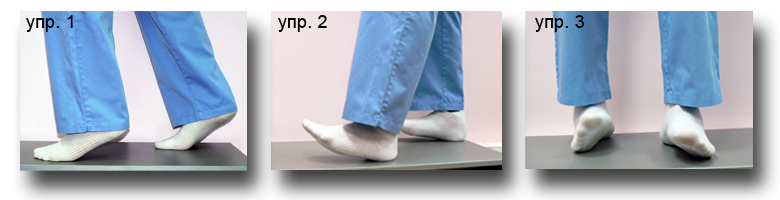 4. Поочерёдное разгибание и сгибание пальцев до соприкосновения с опорой (упр.4)5. Прокатывание теннисного мяча подошвенной поверхностью стопы. Упражнения выполняются поочерёдно, сначала одной, затем другой ногой (упр. 5);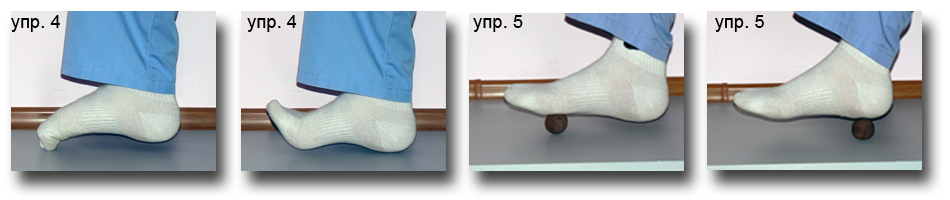 6. Захват и перекладывание мелких предметов пальцами ног (упр.6);7. Перемещение стопы по ровной поверхности при помощи поочерёдного сгибания и разгибания пальцев стопы (упр. 7);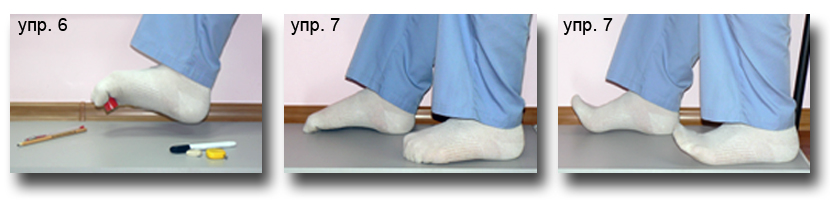 